Установка OpenVPN в Ubuntu1. Установка пакетовНа обоих машинах должен быть установлен OpenVPN, это довольно популярная программа, поэтому вы можете установить ее из официальных репозиториев. Также нам понадобится Easy-RSA для работы с секретными ключами. Для установки программ в Ubuntu используйте такую команду:sudo apt install openvpn easy-rsa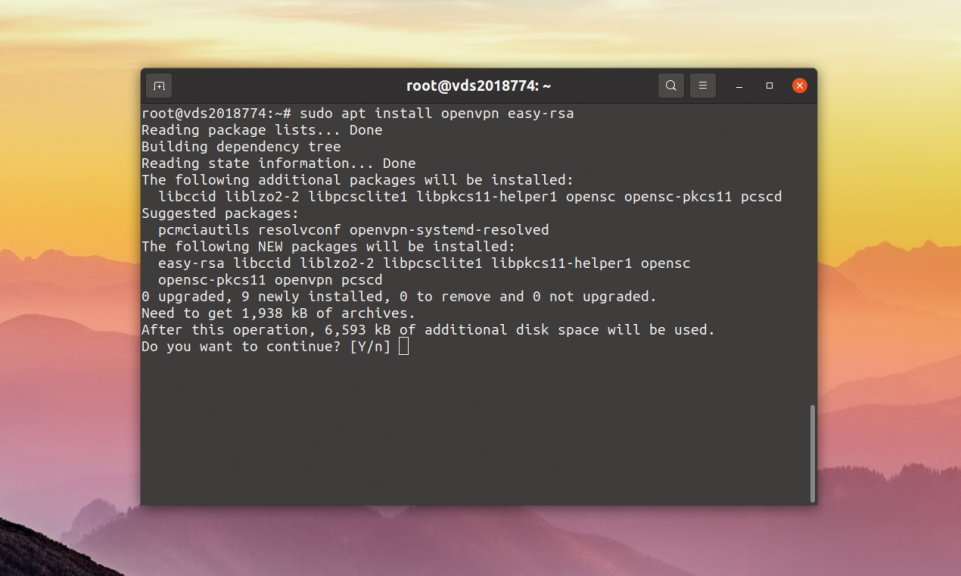 Оба пакеты должны быть установлены как на сервере, так и на клиенте. Они понадобятся для настройки программы. Первый этап статьи установка и настройка openvpn завершен.2. Настройка центра сертификацииПервое что нужно сделать, это создать правильную инфраструктуру для генерации открытых ключей на сервере. Сервером мы считаем ту машину, к которой будут подключаться пользователи. Обратите внимание, что все секретные ключи должны находится в надежном месте. В OpenVPN открытый ключ называется сертификатом и имеет расширение .crt, а закрытый ключ так и называется ключом, его расширение - .key. Обслуживать всё это мы будем с помощью набора скриптов Easy-RSA.Для того чтобы после обновления системы все ваши сертификаты и настройки не были стёрты, надо скопировать набор скриптов из каталога /usr/share/easy-rsa куда-нибудь, например, в /etc/openvpn/:sudo mkdir /etc/openvpn/easy-rsaЗатем скопируем в эту папку все необходимые скрипты easy-rsa:sudo cp -R /usr/share/easy-rsa /etc/openvpn/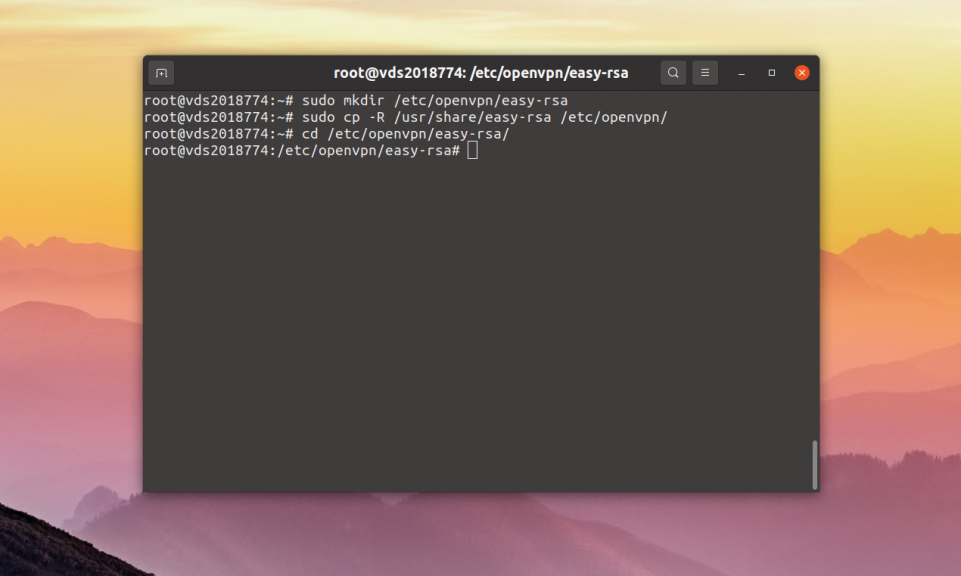 Далее нам нужно создать центр сертификации в этой папке. Для этого сначала перейдите в неё:cd /etc/openvpn/easy-rsa/Эта команда создаст папку pki и и необходимые файлы для генерации сертификатов. Алгоритм шифрования можно настраивать, но с параметрами по умолчанию тоже всё будет работать:sudo ./easyrsa init-pki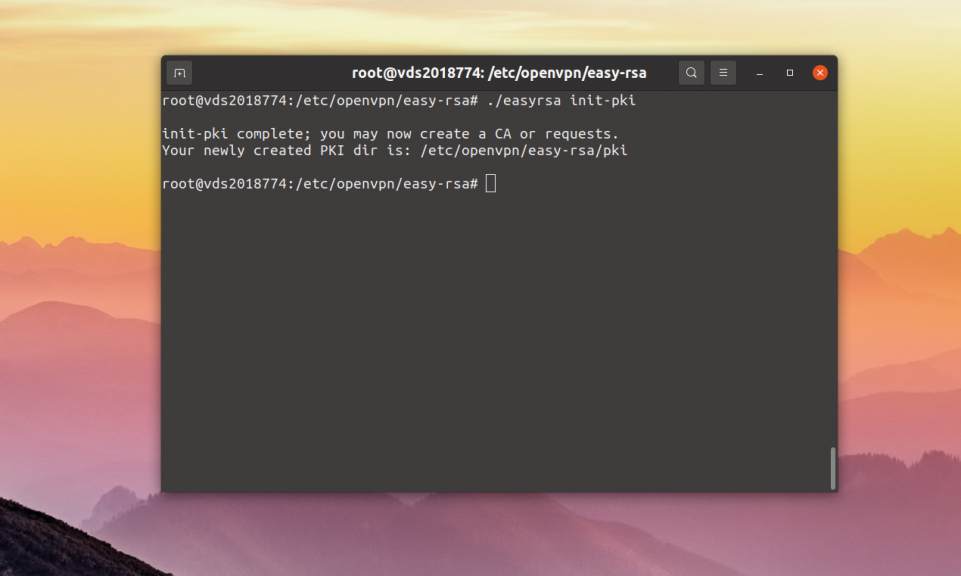 Следующая команда создаёт ключ центра сертификации, для него понадобится придумать пароль:sudo ./easyrsa build-ca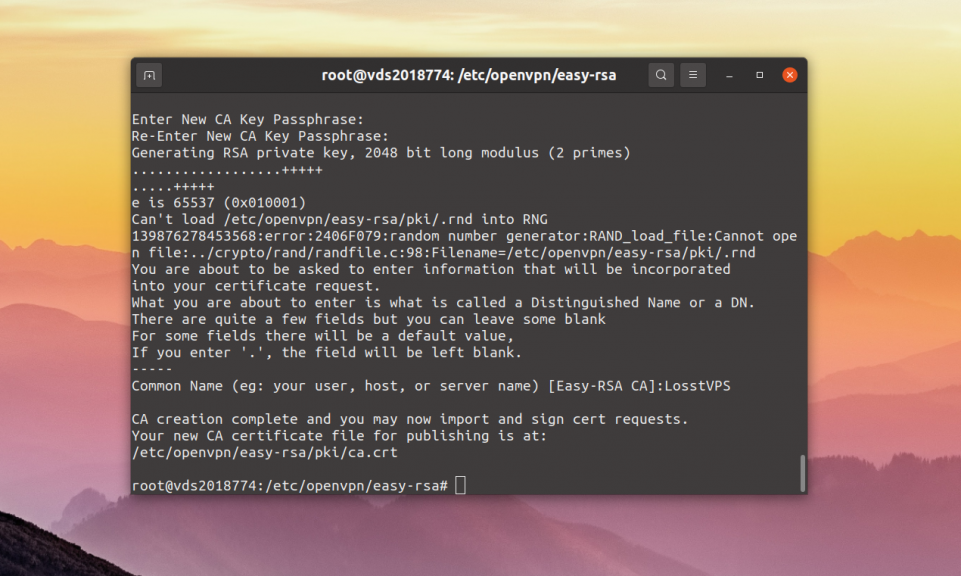 Далее надо создать ключи Диффи-Хафмана, которые используются при обмене ключами между клиентом и сервером. Для этого выполните:sudo ./easyrsa gen-dh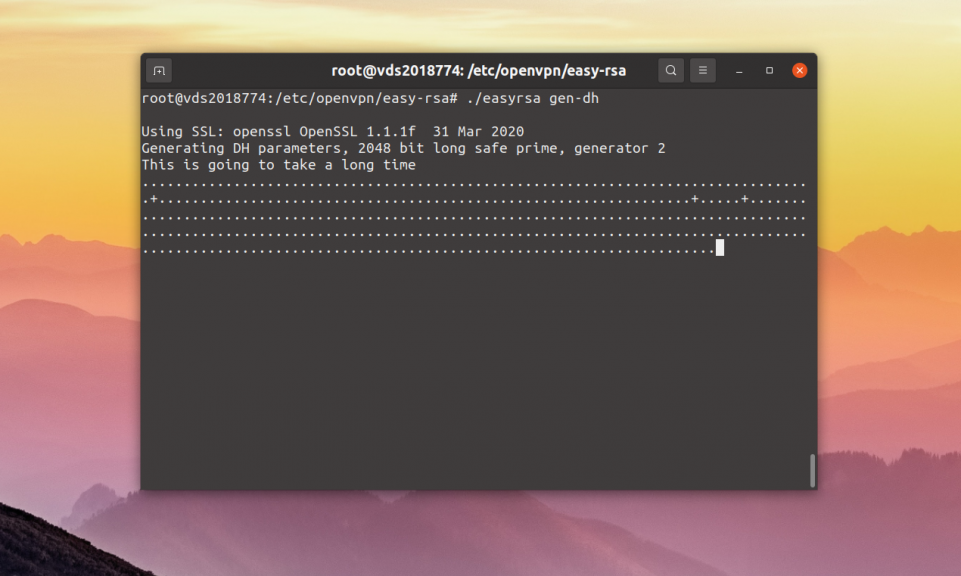 Команда создаст файл /etc/openvpn/easy-rsa/pki/dh.pem. Если вы хотите использовать TLS авторизацию, то вам ещё понадобится ключ Hash-based Message Authentication Code (HMAC). Он используется для предотвращения DoS атаки при использовании протокола UDP. Для его создания выполните:sudo openvpn --genkey --secret /etc/easy-rsa/pki/ta.keyДля отзыва уже подписанных сертификатов нам понадобится сертификат отзыва. Для его создания выполните команду:sudo ./easyrsa gen-crlБудет создан файл ./pki/crl.pem.3. Создание сертификатов сервераДля создания сертификатов, которые будут использоваться сервером надо выполнить команду:sudo ./easyrsa build-server-full server nopassЗдесь server - это имя нашего сервера, а опция nopass отключает использование пароля. Теперь все полученные ключи надо скопировать в папку /etc/openvpn:cp ./pki/ca.crt /etc/openvpn/ca.crt
cp ./pki/dh.pem /etc/openvpn/dh.pem
cp ./pki/crl.pem /etc/openvpn/crl.pem
cp ./pki/ta.key /etc/openvpn/ta.key
cp ./pki/issued/server.crt /etc/openvpn/server.crt
cp ./pki/private/server.key /etc/openvpn/server.keyВсе эти сертификаты надо будет использовать позже, при создании конфигурационного файла сервера.4. Конфигурационный файл сервераПо умолчанию, конфигурационных файлов OpenVPN нет. Их нужно создать самостоятельно в зависимости от того, что планируется настраивать, сервер или клиент. Нужный файл конфигурации OpenVPN можно найти по адресу /usr/share/doc/openvpn/examples/sample-config-files/. Давайте создадим конфигурационный файл для сервера:zcat /usr/share/doc/openvpn/examples/sample-config-files/server.conf.gz | sudo tee /etc/openvpn/server.confЗдесь вам нужно настроить несколько параметров. Самые важные - port и proto - порт и протокол, по которым будет работать программа;port 1194
proto udpВсе созданные ключи нужно прописать в конфигурационном файле. Наши ключи хранятся по адресу /etc/openvpn, в самой папке с конфигурационным файлом, поэтому можно не прописывать к ним полный путь:ca ca.crt
cert server.crt
key server.key
dh dh.pem
tls-auth ta.key 0Настраиваем диапазон адресов для виртуальной сети, наш сервер будет доступен по первому из них - 10.8.0.1:server 10.8.0.0 255.255.255.0Следующая директива позволяет раздавать одним и тем же клиентам одни и те же IP адреса:ifconfig-pool-persist /var/log/openvpn/ipp.txtПосле завершения настройки сохраните изменения в файле, вы можете либо вставить всю эту конфигурацию себе или отредактировать файл с примером. Если убрать все комментарии получится такой конфигурационный файл:port 1194
proto udp
dev tun
ca ca.crt
cert server.crt
key server.key
dh dh.pem
server 10.8.0.0 255.255.255.0
ifconfig-pool-persist /var/log/openvpn/ipp.txt
push "redirect-gateway def1 bypass-dhcp"
push "dhcp-option DNS 8.8.8.8"
push "dhcp-option DNS 8.8.8.8"
keepalive 10 120
tls-auth ta.key 0
cipher AES-256-CBC
persist-key
persist-tun
status /var/log/openvpn/openvpn-status.log
verb 3
explicit-exit-notify 1Настройка сервера OpenVPN завершена. Дальше необходимо запустить OpenVPN сервер. Это можно сделать прямо из командной строки, просто укажите адрес конфигурационного файла:sudo openvpn /etc/openvpn/server.conf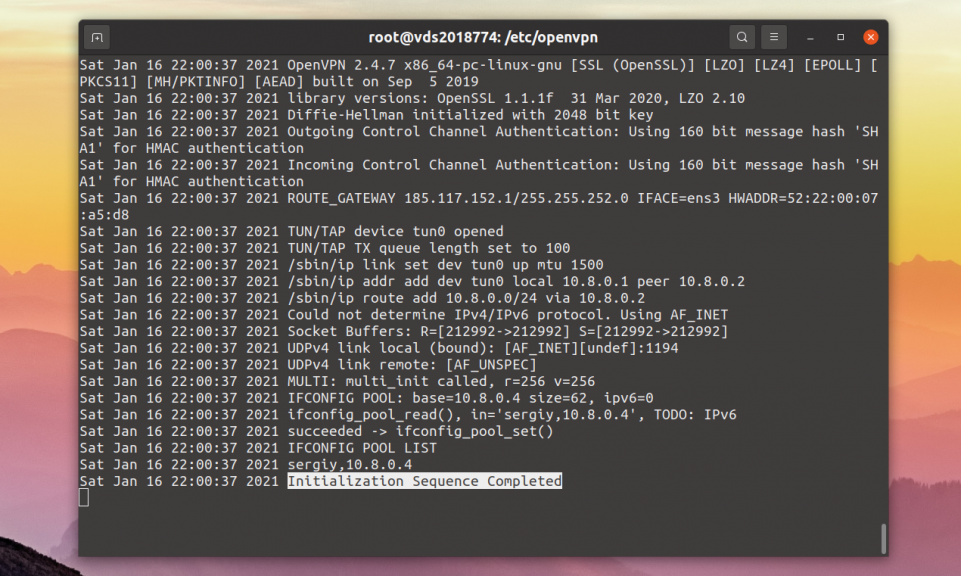 Если вы увидели сообщение Initialization Sequence Completed значит всё хорошо и можно двигаться дальше. Если возникли ошибки, исправьте их, скорее всего вы сделали что-то не то в конфигурационном файле. После этого остановите запущенный сервер и запустите его снова уже с помощью systemd:sudo systemctl start openvpn@server5. Настройка форвардинга пакетовДля того чтобы OpenVPN сервер мог предоставить клиентам доступ к внешней сети сервера надо включить параметр ip_forwarding. Для этого откройте файл для этого выполните такую команду:sysctl -w net.ipv4.ip_forward=16. Настройка брандмауэраТеперь надо разрешить прохождение пакетов в брандмауэре. Давайте будем использовать iptables. Но сначала надо посмотреть сетевой интерфейс, который используется для доступа к внешней сети. Это можно сделать с помощью команды:ip -br a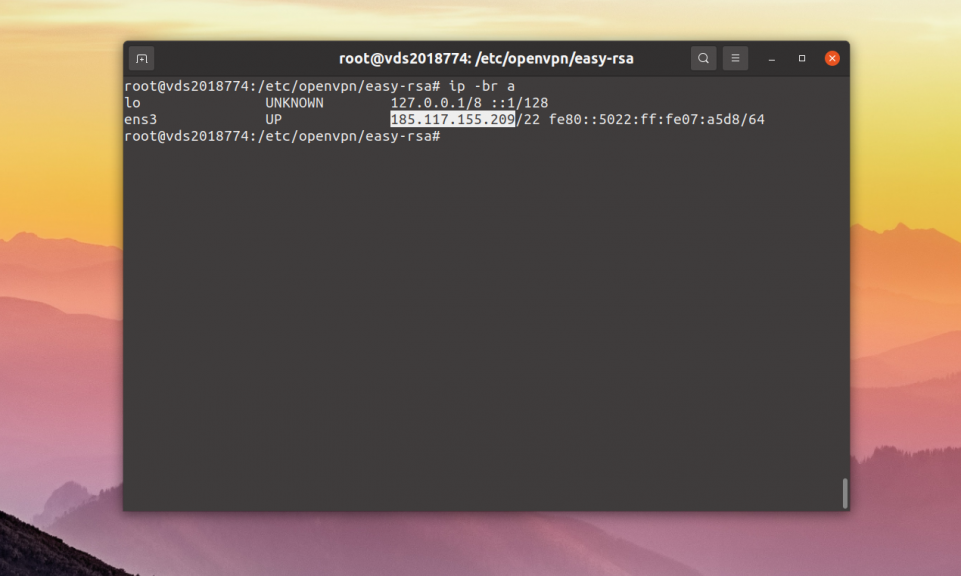 В данном случае - это ens3. Поэтому правила iptables будут выглядеть вот так:sudo iptables -I FORWARD -i tun0 -o ens3 -j ACCEPT
sudo iptables -I FORWARD -i ens3 -o tun0 -j ACCEPT
sudo iptables -t nat -A POSTROUTING -o ens3 -j MASQUERADEНастройка OpenVPN Ubuntu на сервере завершена, теперь осталось подготовить всё необходимое для подключения клиентов.7. Создание сертификатов для клиентаЧтобы не скидывать ключи на сервер, а потом обратно, лучше создавать ключи на сервере. Для этого в той же директории /etc/openvpn/easy-rsa/ выполните такую команду:sudo ./easyrsa build-client-full losst nopass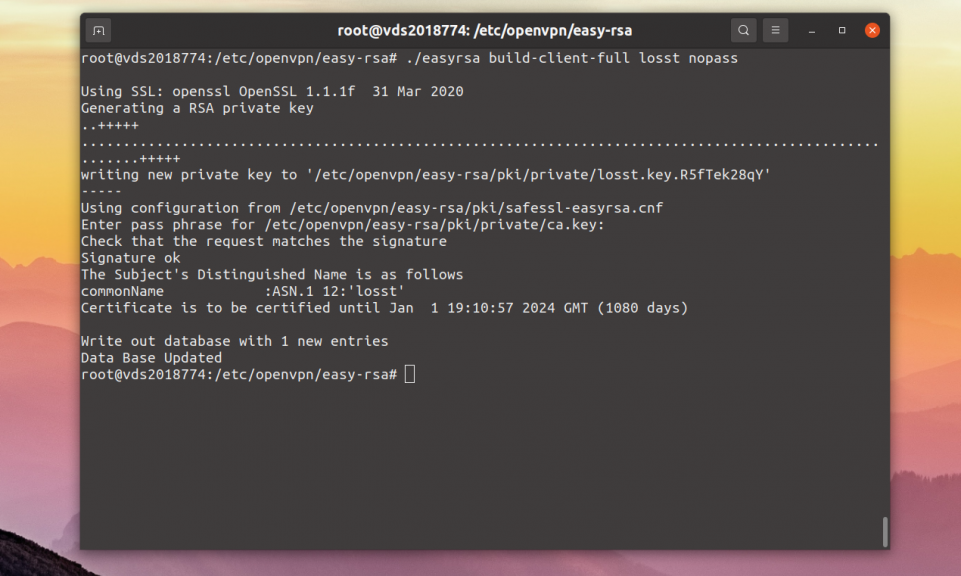 Вместо losst используйте нужное вам имя пользователя, а опция nopass аналогично генерации ключей для сервера отключает использование пароля.8. Конфигурационный файл клиентаДавайте создадим папку /etc/openvpn/clients, куда будем складывать все ключи и конфигурационные файлы клиентов:sudo mkdir /etc/openvpn/clientssudo mkdir /etc/openvpn/clients/losstЗатем перейдите в папку клиента:cd /etc/openvpn/clients/losstЗатем туда надо скопировать ca.crt, ta.key и ключи клиента losst.crt и losst.key:cp /etc/openvpn/easy-rsa/pki/ca.crt /etc/openvpn/clients/losst/
cp /etc/openvpn/easy-rsa/pki/ta.key /etc/openvpn/clients/losst/
cp /etc/openvpn/easy-rsa/pki/issued/losst.crt /etc/openvpn/clients/losst/
cp /etc/openvpn/easy-rsa/pki/private/losst.key /etc/openvpn/clients/losst/Теперь давайте создадим конфигурационный файл клиента, его тоже можно скопировать из директории с примерами:sudo cp /usr/share/doc/openvpn/examples/sample-config-files/client.conf ./losst.confПеред тем, как редактировать конфигурационный файл надо узнать публичный IP вашего сервера. Для этого можно воспользоваться командой:ip -br aТеперь можно открыть скопированный конфигурационный файл:sudo vi ./losst.confЗдесь обязательно надо заменить в этой строке my-server-1 на IP адрес сервера, который вы узнали ранее. Например:remote 185.117.155.209 1194Всё остальное можно оставить по умолчанию, сертификаты должны лежать в той же папке, в которой будет находится конфигурационный файл. В результате, если убрать все комментарии получится вот так:client
dev tun
proto udp
remote 185.117.155.209 1194
resolv-retry infinite
nobind
persist-key
persist-tun
ca ca.crt
cert losst.crt
key losst.key
remote-cert-tls server
tls-auth ta.key 1
cipher AES-256-CBC
verb 3Обратите внимание, что конфигурационные файлы должны максимально совпадать, отсутствие определенных опций в одном из файлов может привести к ошибкам. Это не значит, что файлы будут идентичны, но основные параметры openvpn должны быть одинаковыми. Например, если вы включили опцию comp-lzo для сервера, то она должна быть включена и для клиента.Далее осталось всё это упаковать в архив и отправить клиенту. Но можно поступить по другому. Ключи для опций ca, cert, key и tls-auth можно упаковать в сам файл конфигурации. Например, для опции cert используется такой синтаксис:<cert>
-----BEGIN CERTIFICATE-----
текст_сертификата
-----END CERTIFICATE-----
</cert>Текст ключа надо взять из файла losst.crt между BEGIN CERTIFICATE и END CERTIFICATE. Например: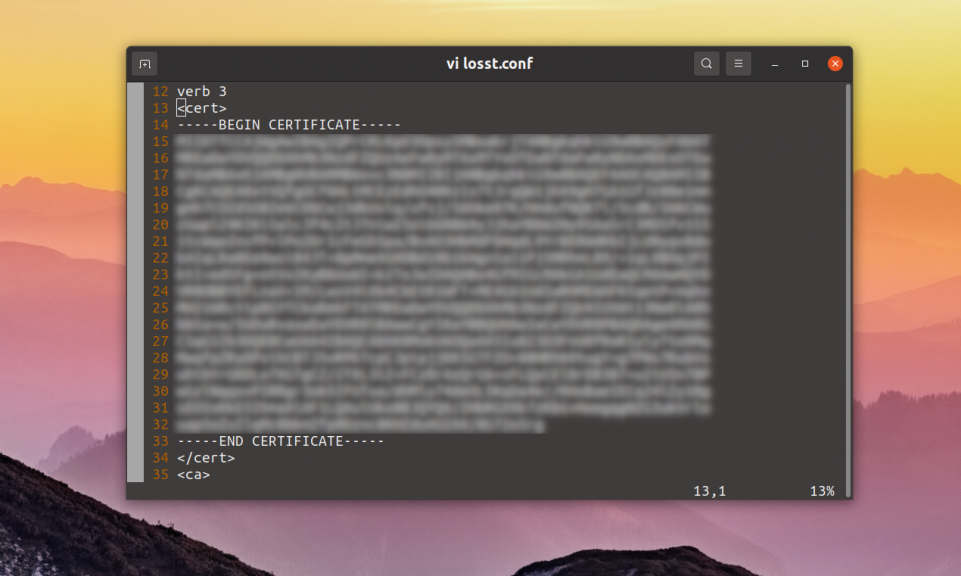 Для ca.crt всё будет выглядеть аналогично: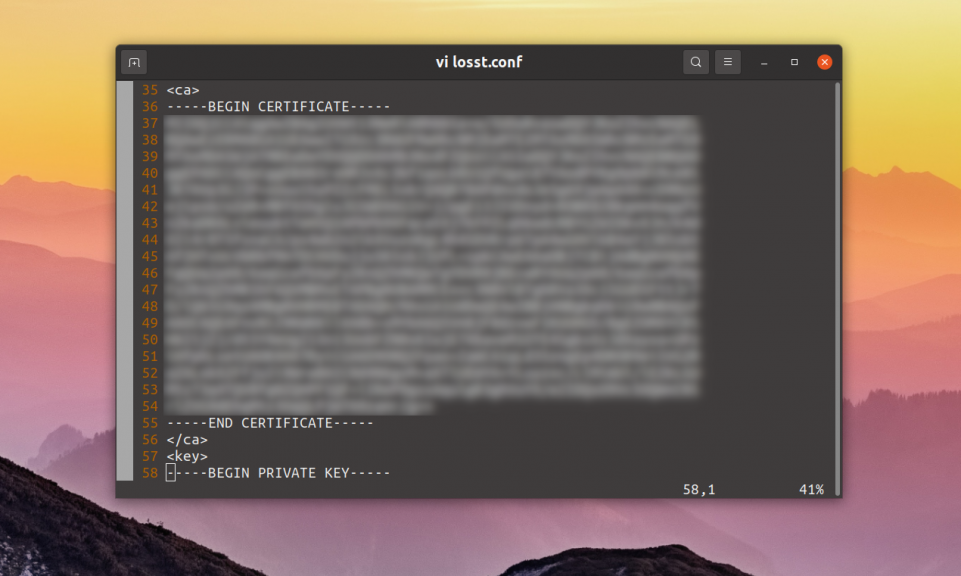 Для приватного ключа losst.key надо использовать немного другой синтаксис: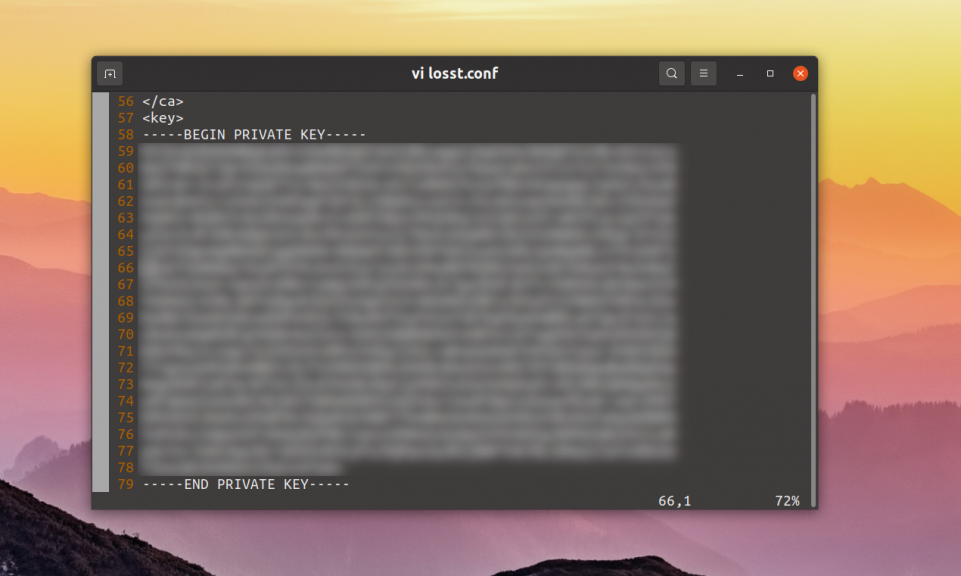 И для tls-auth тоже: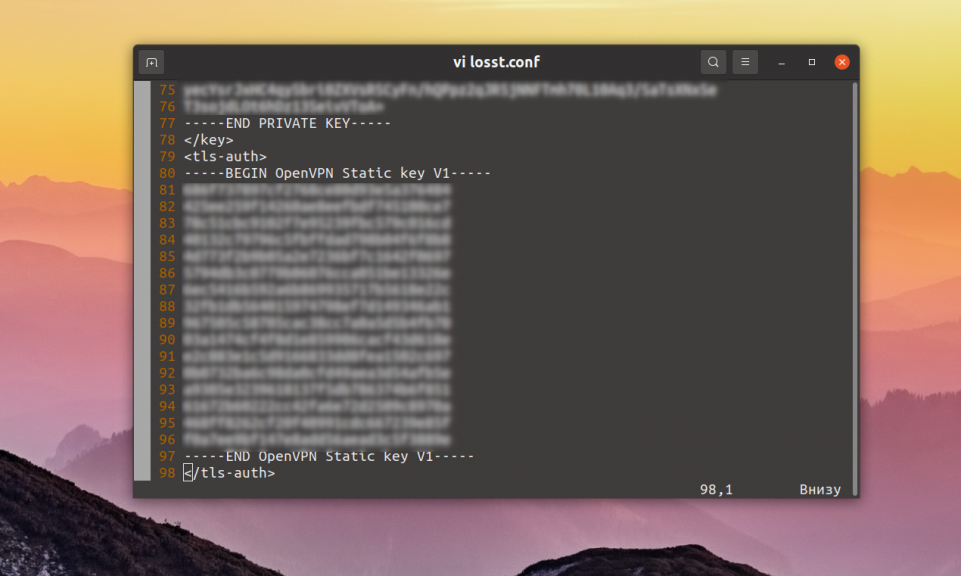 После этого директивы, указывающие на файлы можно удалить, и передать клиенту только один этот файл.9. Проверка подключенияВы можете скачать конфигурационный файл клиента с сервера, например, с помощью scp:scp root@ip_сервера:/etc/openvpn/clients/losst/losst.conf /etc/openvpn/Вам осталось запустить OpenVPN на этой машине используя этот конфигурационный файл:openvpn /etc/openvpn/losst.confГотово, теперь все работает, если вы выполните ifconfig, то увидите что был добавлен интерфейс tun0. Также вы можете попробовать выполнить ping адреса 10.8.0.1, именно этот адрес мы настроили для нашего сервера OpenVPN, пакеты ping будут нормально отправляться.ping 10.8.0.1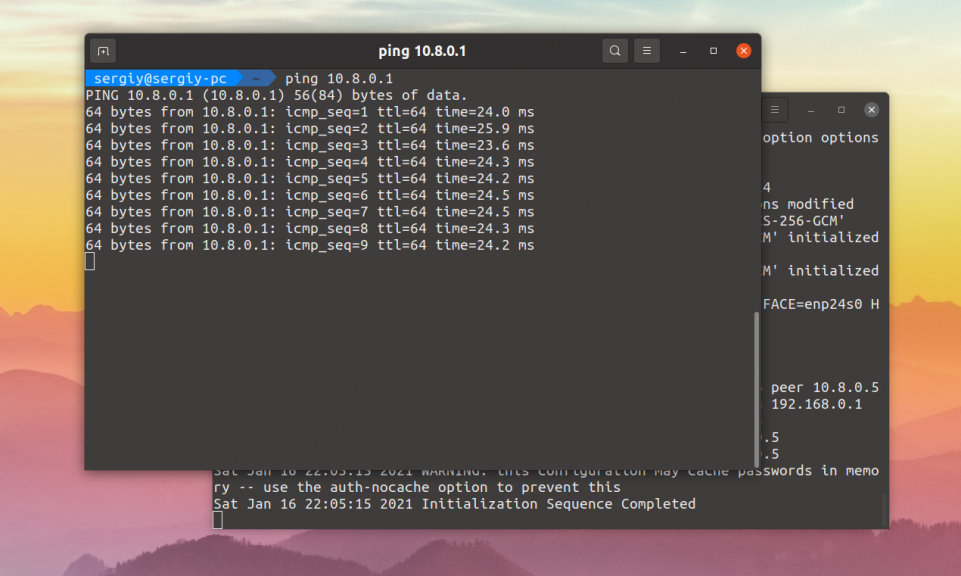 Если пакеты не идут, или еще что-то не работает, обратите внимание на вывод обоих программ, возможно, возникли какие-либо ошибки или предупреждения, также убедитесь, что брандмауэр сервера разрешает доступ извне по udp для порта 1194. Еще можно запустить сервер или клиент, настроив в конфигурационном файле уровень подробности на максимум verb 9. Очень часто это помогает понять почему что-то не работает. Но вы еще не можете направлять трафик через туннель.